ESCOLA _________________________________DATA:_____/_____/_____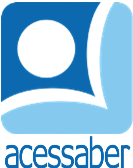 PROF:_______________________________________TURMA:___________NOME:________________________________________________________PROBLEMAS DE SUBTRAÇÃOEm uma festa para 320 pessoas, decidiu-se preparar filés de peixe. Faltando 30 minutos para o momento de servir, já foram preparadas 267 porções. Quantas porções ainda precisam ser feitas, para servir todos os convidados?R: João foi a uma loja de música e comprou um novo conjunto de alto-falantes para seu sistema de entretenimento. Se o preço inicial dos alto-falantes é R$ 475,00 e ele comprou por R$ 199,00 quanto dinheiro ele conseguiu economizar?R: Para fazer um bolo de chocolate Miguel precisará de 45 gramas de cacau em pó. Se sabendo que ele já incluiu 22 gramas, quanto cacau em pó ele ainda precisa adicionar?R: Para comprar uma bicicleta que custa R$ 380,00, Mariana já tem R$ 237,00. Quanto dinheiro ela ainda precisa juntar para conseguir comprar a bicicleta? R: A bola de Antonio caiu em um buraco, de 7 metros de profundidade, para conseguir tirá-la é preciso encher o buraco com 823 galões de água. Sabendo que já foram colocados 576 galões, quantos galões ainda serão necessários para preencher o buraco?R: